Большинство детей сначала учатся держать карандаш в кулаке, захватив его всей ладонью. Неудивительно, что некоторые 3-летние карапузы держат карандаш именно так. Ведь их никто и никогда не учил правильно располагать пальчики. А рисовать гораздо удобнее, когда карандаш правильно лежит в руке.Правильный захват карандаша выглядит так: карандаш лежит на среднем пальце, указательный палец придерживает карандаш сверху, а большой палец — с левой стороны. Все три пальца слегка закруглены и не сжимают карандаш сильно. Указательный палец может легко подниматься, и при этом карандаш не должен падать. Безымянный и мизинец могут находиться внутри ладони или свободно лежать у основания большого пальца. Во время рисования рука опирается на верхний сустав загнутого внутрь мизинца.Если малышу нет еще и 3 лет, просто регулярно вкладывайте карандаш, или фломастер, или кисточку в пальчики правильно. А после 3 лет можно показать крохе нехитрый прием:1) щепотью (большим, указательным и средним пальцами) малыш должен взять за не заточенный конец карандаша и передвигать пальцы к другому концу скользящим движением, опираясь заточенным концом о поверхность стола. Когда пальчики будут почти у грифеля, они обязательно правильно распределятся. Зафиксируйте внимание ребенка на том, как держать карандаш «по-новому».Есть и другой неплохой способ научить ребенка правильно брать в руки карандаш.2) раскрываете правую ручку ребенка ладошкой вниз и вкладываете карандаш нижней его частью между большим и указательным пальцами, затем просите малыша сжать пальцы. Обычно почти все дети берут карандаш правильно.Существуют специальные упражнения, способствующие развитию захвата щепотью: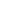 Побуждайте ребенка брать мелкие предметы кончиками пальцев (пинцетный захват) и выпускать их, складывая в какую-то емкость.Можно играть с нетугими бельевыми прищепками, складывать бумагу или вытаскивать салфетки из пачки, откручивать крышечки от тюбиков с зубной пастой большим, указательным и (иногда) средним пальцами.Если все перечисленные способы не принесли успеха, то уберите на некоторое время ВСЕ карандаши, фломастеры и другие изобразительные материалы большой длины. Купите коробку масляной пастели (она очень яркая и легко оставляет след на бумаге). Сломайте мелки пополам, так, чтобы получились кусочки сантиметра по три — не больше. Такие мелки невозможно держать в кулаке. То есть, держать-то можно, но рисовать так не получится. Такие кусочки можно держать только пальчиками — щепоточкой. Порисуйте такими мелками недельку-другую (активно!).Малыш привыкнет держать предмет для рисования пальчиками. А потом пробуйте вернуться к карандашам. Обратите внимание ребенка на то, как он держал мелки и скажите, что так же можно держать и карандаш.Предлагается еще один простой, но эффективный метод, который поможет вам в этом деле:Возьмите салфетку и разделите ее пополам. Если взять целую, она будет слишком большой для маленькой детской ручки. Поэтому используем половину.Нужно зажать салфетку безымянным пальцем и мизинцем.Затем попросите малыша взять остальными тремя пальцами ручку или карандаш. Напомните, что салфетка при этом должна оставаться зажатой в руке.Удивительно, но пока салфетка зажата мизинцем и безымянным пальцем, ребенок преспокойным образом держит ручку или карандаш правильно.Немного тренировки и терпения, и ребенок сам будет следить за своими пальчиками.Ручка-тренажер Stаbilо LеftRight с “подсказкой” для пальцевДля детей также были разработаны обучающие ручки. Они имеют трехгранную форму, специальные углубления для пальцев и значительно облегчают процесс письма. Вес этих ручек немного  меньше, чем обычных. Производители не забыли и об ярких цветах и красочном дизайне, чтобы ребенку было нескучно писать такой ручкой. Обучающая насадкаСовременные производители канцтоваров изобрели специальные насадки на ручки и карандаши. Они выполнены в форме различных веселых и красочных зверушек, птичек, рыбок. Такие насадки имеют отверстия для пальцев и взять ручку с насадкой неправильно просто невозможно. Эти насадки есть как для правшей, так и для левшей, а также отдельно есть насадка для столовых приборов.